BIO 112 – Section 7-2 Eukaryotic Cell Structure Assignment – Total Value 50 – March 20/17Name: __________________________________________ DUE: THURSDAY, MARCH 23/17Part A – Label the following diagram – Value 7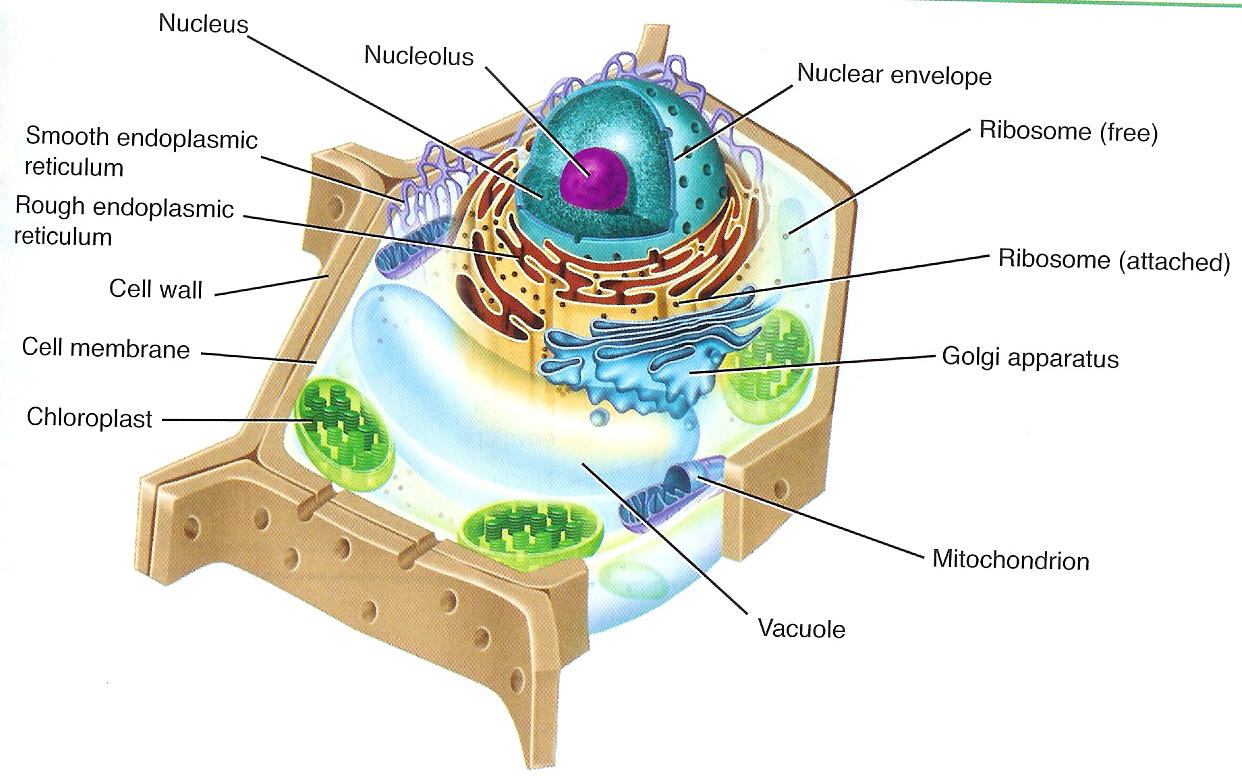 Part B – Short Answer Questions - Value 23Does the diagram above represent an animal cell or plant cell?  Provide evidence (2 facts) to support your answer.  Value 2ANS: ___________________________________________________________________________	________________________________________________________________________________Compare animal cell to a plant cell (differences & similarities).  Value 4ANS: ____________________________________________________________________________________________________________________________________________________________State which organelle, in animal cells, replicates at the start of cell division and may help organize microtubule assembly.   Value 1ANS: ___________________________________________________________________________4.   State the difference between the following terms:  Value 2ANS: chromatin -_____________________________________________________________________ANS: chromosomes ___________________________________________________________________The chloroplast is an example of a plastid. What is the function of this organelle?  Value 1ANS: _________________________________________________________________________________________________________________________________________________________________Name three unique characteristics or features of a chloroplast.  Value 3ANS: ______________________________________________________________________________What is the name given to uncoiled (or uncondensed) chromosomes?  Value 1ANS: ___________________________________________________________________________Cells that are active in protein synthesis are often packed with ____________________. Value 1The organelle named __________________________contains _________________ that perform specialized tasks, such as the synthesis of membrane lipids and detoxification of drugs?  Value 2What is the name of the organelle that is filled with enzymes which break down lipids, carbohydrates, and proteins into small molecules that can be used by the rest of the cell?  They also break down organelles that have outlived their usefulness.  Value 2ANS: _____________________________________________________________________The _______________________________________modifies, sorts, and packages proteins and other materials from the endoplasmic reticulum for storage in the cell or secretion outside the cell. Value 1What is the difference between the composition and function of microfilaments and microtubules?  Value 3ANS: ______________________________________________________________________________ Fill in the blanks.  Indicate the term(s) to complete each sentence below. Value 20The two major parts of eukaryotic cells are _____________________ and _____________________.The assembly of proteins, commonly referred to as ___________________________________, occurs on ribosomes.When a cell divides, chromatin condenses to form into __________________________.The smooth ER produces a large amount of ___________________________. Vacuoles help maintain ________________________ in the cell.Chloroplast contains the green pigment _______________________.The function of the ____________________________ is to synthesize proteins.Chromatin consist of _____________ bonded to ________________________.The rough ER contains _________________________.The nucleus is the control center of the cell (which controls the cell’s ____________________).Mitochondria are organelles that convert the chemical __________________ stored in food into compounds that are more convenient for the cell to use.Centrioles are located near the nucleus and help to organize _____________________________.Centrioles are organelles found only in __________________cells.Cell or plasma membrane protects and _______________________ what materials enter and leave the cells in both plant and animal cells.Microtubules are hollow structures made up of proteins known as _____________________.Microfilaments are threadlike structures made up of the protein ____________________.A rigid structure that surrounds the cell membrane and protects, supports, and allows materials to pass into and out of the cell through pores is called the _______________________________.The site where lipid components of the cell membrane are assembled, along with proteins and other materials that are exported from the cell is the ___________________________________.TOTAL VALUE 50